Oprava omítkyHydroizolace základů nopkovou fólií nebo podobným systémemIzolalace základů extrudovaným polystyrénem, nopkovou fólií, včetně marmolitového nátěruOdvětraná izolace fasády včetně kvalitní Fasádní barvy Oprava podhledu, přesah střechy cca 0,6m, krokve nutno nadstavit  Instalace okapového systému včetně svodůInstalace potrubí odvodu dešťovky do místa napojení v pravé časti budovy cca 25m v zemi4,5m výška fasádyNa budově je 7x okno rozměry cca 0,7x0,5m 0,8m hloubka izolace základů25m délka budovyInstalace hromosvodu v délce hřebenu 25m 3 Jímače, tři svody, zemnící pásek 25m v hloubce 0,6-0,8m podél budovy 25m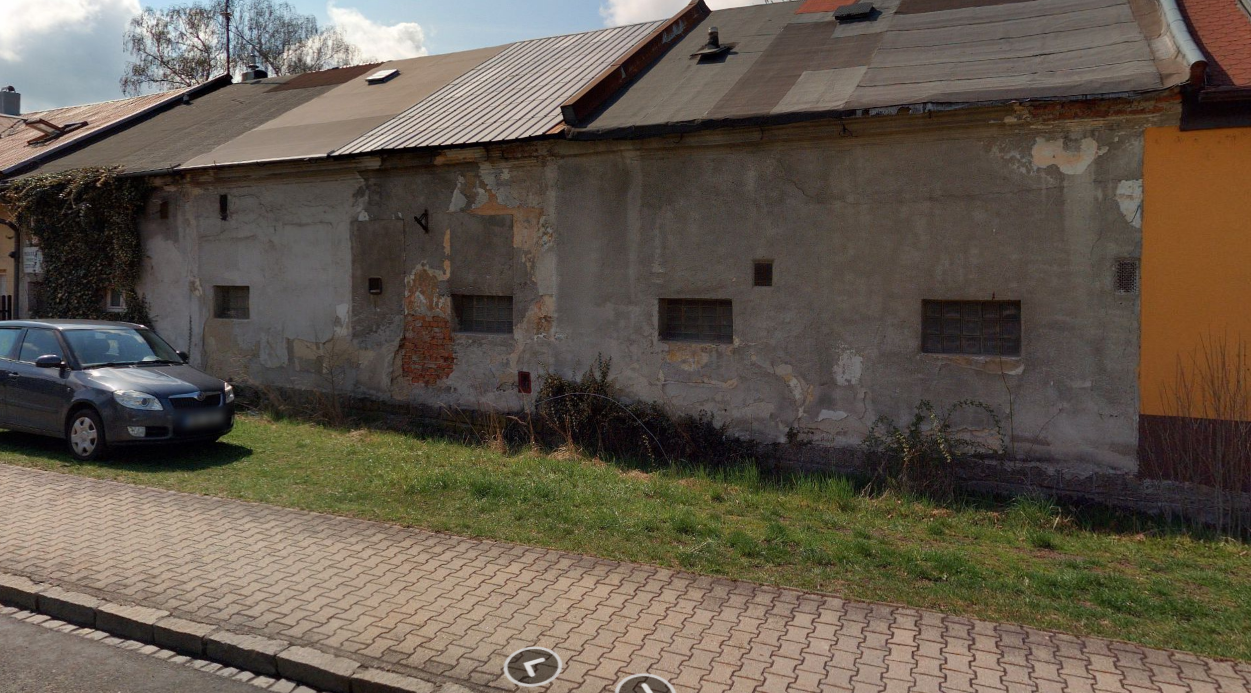 